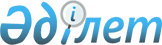 Об образовании избирательных участковРешение акима Жамбылского района Жамбылской области от 14 декабря 2018 года № 01. Зарегистрировано Департаментом юстиции Жамбылской области 14 декабря 2018 года № 4031
      Примечание РЦПИ.
      В тексте документа сохранена пунктуация и орфография оригинала.
      В соответствии со статьей 23 Конституционного Закона Республики Казахстан от 28 сентября 1995 года "О выборах в Республике Казахстан" и со статьей 33 Закона Республики Казахстан от 23 января 2001 года "О местном государственном управлении и самоуправлении в Республике Казахстан" аким Жамбылского района РЕШИЛ:
      1. Образовать избирательные участки на территории Жамбылского района по согласованию с Жамбылской областной территориальной комиссией согласно приложению.
      2. Признать утратившим силу решение акима Жамбылского района от 28 февраля 2014 года № 1 "Об образовании избирательных участков" (зарегистрировано в Реестре государственной регистрации нормативных правовых актов за № 2125, опубликовано в районной газете "Шұғыла-Радуга" от 19 марта 2014 года).
      3. Контроль за исполнением настоящего решения возложить на руководителя аппарата акима района Телеуова Жомарта Тешебаевича.
      4. Настоящее решение вступает в силу со дня государственной регистрации в органах юстиции и вводится в действие по истечении десяти календарных дней после дня его первого официального опубликования.
      "СОГЛАСОВАНО"
      Председатель Жамбылской
      областной территориальной
      избирательной комиссии
      ________________М. Сарыбеков
      "__"________________ 2018 год Избирательные участки на территории Жамбылского района
      Сноска. Приложение - в редакции решения акима Жамбылского района Жамбылской области от 16.09.2022 № 01 (вводится в действие по истечении десяти календарных дней после дня его первого официального опубликования).
      Избирательный участок № 148
      Местонахождение участка: Жамбылский район, село Жасоркен, улица Сейткасым Туралиева, 21, здание коммунального государственного учреждения "Средняя школа имени Мухтара Ауезова отдела образования по Жамбылскому району управления образования акимата Жамбылской области".
      Границы: территория села Жасоркен.
      Избирательный участок № 149
      Местонахождение участка: Жамбылский район, село Кызылкайнар, улица Азимхана Жанбулатова, 10, здание коммунального государственного учреждения "Средняя школа Жасоркен отдела образования по Жамбылскому району управления образования акимата Жамбылской области".
      Границы: территория села Кызылкайнар.
      Избирательный участок № 150
      Местонахождение участка: Жамбылский район, село Гродеково, улица Акжол, 7, здание коммунального государственного учреждения "Средняя школа Гродеково отдела образования по Жамбылскому району управления образования акимата Жамбылской области".
      Границы: село Гродеково, улица Арна – 1, 11, 13, 13А, 14, 15, 17, 19А, 1А, 2, 21, 23, 25, 26, 27, 29, 2А, 3, 32, 36, 39, 40, 42, 42А, 44, 5, 50А, 56, 58, 5А, 5Б, 60, 7, 8А, 9; улица Сардар – 1, 1А, 1Б, 1Д, 1Ж, 1С, 3, 5, 7, 8А, 9, 11, 13, 13А, 15, 15А, 17, 19, 21, 23, 25, 27, 27А, 24Б, 27/1, 27/2, 27/3, 27/4, 27/5, 27/6, 27/7, 27/8, 27/9, 29, 31, 33, 2, 4, 6, 8, 10, 12, 14, 16, 18, 20, 22, 24, 26, 28, 30, 32, 34, 36, 36В, 38, 40, 42, 44, 46, 48; улица Жамбыла - 1, 3, 5, 7, 9, 11, 13, 15, 17, 19, 21, 23, 25, 27, 29, 31, 33, 35, 37, 39, 41, 43, 45, 47, 49, 51, 53, 55, 57, 59, 61, 63, 65, 67, 69, 71, 73, 75, 77, 79, 81, 83, 85, 87, 89, 91, 93, 95, 97, 99, 101, 103, 105, 107, 109, 111, 113, 115, 117, 119, 121, 123, 125, 127, 129, 131, 133, 135, 137, 139, 141, 143, 145, 147, 149, 151, 2, 4, 6, 8, 10, 12, 14, 14А, 16, 18, 20, 22, 24, 26, 28, 30, 32, 34, 36, 38, 40, 42, 44, 46, 48, 50, 52, 54, 56, 58, 60, 62, 64, 66, 68, 70, 72, 74, 76, 78, 80, 82, 84, 86, 88, 90, 92, 94, 96, 98, 100, 102, 104, 106, 108, 110, 112, 114, 116, 118, 120, 122, 124, 126, 128, 130, 132, 134, 136, 138, 140, 142, 144, 146, 148, 150, 152, 154, 156, 158, 160, 162, 164, 166, 168, 170, 172, 174, 176, 178, 180, 182, 184, 186, 188, 190, 192, 194; улица Гагарина – 1, 3, 5, 7, 9, 11, 13, 15, 17, 19, 19А, 21, 23, 25, 27, 29, 31, 33, 33А, 35, 37, 39, 41, 43, 43А, 45, 47, 49, 51, 51А, 53, 55, 57, 2, 4, 6, 8, 10, 12, 14, 16, 16А, 18, 20, 22, 22А, 24, 24/1, 24/2, 26, 28, 28/1, 28/2, 30, 32, 34, 34А, 36, 38, 40, 42, 44, 46, 48, 50, 52, 54, 56, 58, 60, 62, 64, 66; улица Акбулак – 1, 3, 5, 7, 9, 11, 13, 15, 17, 19, 21, 21А, 2, 4, 4А, 6, 8, 10, 12, 14, 16, 18, 20, 22, 24, 26, 28, 30, 32, 34, 36, 38, 40, 42, 44, 46, 48, 50, 52, 54, 56, 58, 60, 62, 64, 66, 68, 70, 70А; улица Кокозек - 1, 3, 5, 7, 9, 11, 13, 15, 17, 19, 21, 23, 25, 27, 29, 31, 33, 35, 37, 37А, 39, 41, 43, 45, 47, 47А, 47Б, 49, 51, 53, 55, 57, 59, 61, 63, 2, 4, 4А, 6, 8, 10, 12, 14, 16, 16А, 18, 20, 22, 24, 26, 26А, 28, 30, 32, 32А, 34, 36, 38, 38А, 38Б, 38В, 40, 40А, 44А; улица Косыбека Егизбаева - 1, 2, 3, 3А, 4, 4А, 4В, 4Г, 5, 6А, 6В, 6Г, 6Д, 7, 8, 8А, 9, 10, 11, 12, 13, 13А, 13В, 13Г, 14, 15, 16, 17, 18, 19, 20, 21, 22, 23, 24, 25, 26, 27, 28, 29, 30, 31, 32, 33, 34, 35, 36, 37, 38, 39, 40, 41, 43, 45; улица Туран - 1, 3, 5, 7, 9, 11, 13, 15, 17, 17А, 17Б, 19, 19А, 21, 23, 25, 1, 2/2, 2/3, 2/4, 2А, 2Б, 4/1, 4/2, 4/3, 4/4, 4/5, 4А, 6/1, 6/2, 8, 10, 14; улица Музтау – 1, 2; улица Аксай - 4, 6; улица Едил - 1А, 2, 3, 4, 5, 6, 7, 54; улица Арыс - 1, 2, 3, 4, 5, 6, 7, 8, 10, 12, 21; улица Ертис - 3, 3Г, 4, 4А, 5, 5А, 6, 7, 7А, 7Б, 8, 9, 10, 13, 20; улица Тобыл - 3, 5, 9, 11, 16, 17; улица Аксу - 1, 2, 3, 5, 7, 11, 2, 4, 6, 8, 10, 16, 19, 21.
      Избирательный участок № 151
      Местонахождение участка: Жамбылский район, село Кызылдихан, улица Абая, 1, здание коммунального государственного учреждения "Начальная школа № 4 отдела образования по Жамбылскому району управления образования акимата Жамбылской области".
      Границы: территория села Кызылдихан.
      Избирательный участок № 152
      Местонахождение участка: Жамбылский район, село Жалпактобе, улица Болашак, 10, корпус 1 здания коммунального государственного учреждения "Средняя школа имени Валерия Чкалова отдела образования по Жамбылскому району управления образования акимата Жамбылской области".
      Границы: село Жалпактобе, улица Жалпактобе – 1А, 3А, 5, 7, 9, 11, 13, 17, 19, 21, 23, 25, 27, 29, 31, 33, 35, 37, 38, 39, 39/1, 41, 43, 45, 47, 47А, 49, 51, 53, 55, 57, 59, 61А, 63, 65, 67, 69, 71, 73, 75, 77, 79, 81, 83, 85, 87, 89, 91, 93, 95, 97, 99, 101, 103, 105, 107, 109, 111, 113, 115, 117, 119, 121, 123, 125, 127, 129, 131, 133, 135, 137, 139, 141, 143, 145, 147, 149, 151, 153, 155, 157, 159, 2, 4, 6, 8, 10, 12, 14, 16, 18, 20, 20Б, 22, 24, 26, 28, 30, 32, 34, 36, 38, 40, 42, 44, 46, 48А, 50, 52, 54, 56А, 58, 60, 62, 64, 66, 68, 70, 72, 74, 76, 78, 80, 82, 84, 86, 88, 90, 92, 94, 96, 98, 100, 102, 104, 106, 108, 110, 112, 114, 116, 118, 120, 122, 124, 126/1, 126/5, 126/2, 126/4, 128, 130, 132, 134, 136, 138, 140, 142, 144, 146, 148, 150, 152, 154, 156, 158, 160, 162, 164, 166, 168, 170, 172, 174, 176, 178, 180, 182, 182А, 184, 186, 188, 190, 192, 194, 196, 198, 200, 202, 204, 206, 208, 208А, 210, 212, 214, 216; улица Нурлыжол - 1, 3, 5, 7, 9, 9А, 11, 13, 15, 17, 19, 21, 23, 25, 25А, 27, 29, 31, 33, 35, 37, 39, 41, 43, 45, 47, 49, 51, 53, 55, 55А, 57, 59, 61, 63, 65, 67, 67А, 69, 71, 73, 75, 77, 79, 81, 81А, 85, 87, 89, 89А, 91, 93, 95, 97, 99, 101, 103, 105, 105А, 10, 109, 111, 113, 115, 117, 119А, 121, 123, 125, 127, 129, 131, 133, 135, 137, 139, 141, 143, 2, 4, 6, 6А, 8, 10, 12, 14, 16, 18, 20, 22, 24, 26, 28, 30, 32, 34, 36, 38, 40, 42, 44, 46, 48, 50, 52, 54, 56, 58, 60, 62, 64, 66, 68, 70, 72, 74, 76, 78, 80, 82, 84, 86, 86А, 88, 90, 92, 94, 96, 98, 100, 102, 104, 106, 108, 110, 112; улица Мухтара Ауезова – 10А, 13, 15, 1А, 1Б, 2, 21, 21А, 2Д, 4, 4Б, 4Г, 8; улица Хализа Сулейманова – 2А, 2Б, 3А, 4, 4Б, 5, 6, 7, 8, 13, 14, 16, 17, 21, 22, 23, 24, 25, 26, 27, 30; улица Динмухамеда Кунаева - 1, 1Г, 3, 5, 7, 11, 13, 15, 17, 19, 21, 23, 25, 27, 29, 31, 33, 35, 39, 49, 51, 2, 2Б, 2Г, 6, 8, 18, 20, 22, 24, 26, 28, 32, 34, 36, 38, 42, 44, 46, 48, 50, 52, 54, 56, 56А, 58, 60, 62, 64, 66, 70; улица Абдуллы Байтленова - 1, 3, 5, 7, 9, 11, 13, 15, 17, 21, 23, 25, 25А, 27, 29, 31, 33, 35, 35А, 37, 39, 41, 41А, 45, 47, 47Б, 49,2, 2Б, 2А, 6, 6А, 8, 10, 12, 14, 16, 18А, 20, 24, 24А, 26, 30, 32, 32А, 34, 36, 38, 48, 50, 52, 54, 56/1, 56/2, 58; улица Лазера Васильевича Цхай - 1, 2, 3, 4, 5, 6, 7, 8, 11, 11А; улица Эрли Эрбуду - 1, 2, 3, 4, 5, 6, 10, 12, 14; улица Бакира Абдуллаева - 2, 3, 5, 7, 9, 11, 15, 17,19, 27, 31, 33, 35, 37, 39, 41, 43, 45, 47, 49, 51, 53, 55, 56, 57, 59, 65, 69, 4А, 33Б, 33А, 45А, 49А, 4А, 5В; улица Даута Абдуллаева - 1, 2, 3, 4, 5, 6, 7, 8, 9, 10, 11, 12, 13,15, 17, 18, 19, 20, 20А, 21, 22, 23, 24, 25, 2А, 12А, 22А, 17А, 20А, 23А; улица Турара Рыскулова - 1, 3, 4, 5, 6, 7, 9, 10, 12, 16, 16А, 1В; улица Дагира Джапарова - 2, 3, 4, 5, 7, 8, 9, 10, 13, 14, 16, 17, 21, 22, 27, 29, 31, 33, 35, 37, 39, 22Б, 24Б.
      Избирательный участок № 153
      Местонахождение участка: Жамбылский район, село Жалпактобе, улица Болашак, 10, корпус 2 здания коммунального государственного учреждения "Средняя школа имени Валерия Чкалова отдела образования по Жамбылскому району управления образования акимата Жамбылской области".
      Границы: село Жалпактобе, улица Жалпактобе - 161, 163, 165, 167, 169, 171, 173, 173 А, 175, 177, 177А, 179, 179А, 181, 183, 185, 187, 189, 203, 205, 207, 209, 211, 213, 215, 217, 219, 221, 241, 243, 245, 247, 249, 251, 253, 255, 257, 259, 261, 265, 267, 269, 271, 273, 275, 277, 279, 281, 283, 285, 287, 289, 291, 293, 295, 297, 299, 301, 303, 305, 307, 309, 311, 313, 315, 317, 319, 321, 323, 325, 327, 329, 331, 333, 335, 337А, 337/3, 337/5, 339, 339А, 341, 341А, 343, 345, 347, 349, 351, 351А, 355, 357, 357А, 218, 220, 222, 224, 228, 230, 232, 234, 236, 238, 240, 242, 244, 246, 248, 250, 262, 262А, 264, 266, 268, 270, 272, 274, 276, 280, 282, 284, 286, 288, 290, 292, 294, 294А, 296, 298, 300, 302, 304, 306, 308, 310, 312, 314, 316, 318, 320, 322, 324, 326, 328, 330, 332, 334, 336, 338, 340, 342, 344, 344А, 346, 348, 350, 352, 354, 356, 358, 360, 362, 364, 366, 368, 370, 370А, 372, 374, 376, 384, 388, 390, 392, 394, 396, 398, 400, 402, 404, 406, 408, 410, 412, 414, 416, 418, 420, 422, 424, 426, 428, 430; улица Нурлыжол - 145, 147, 149, 149А, 151, 153, 155, 157, 159, 161, 161А, 163, 165, 167, 169, 171, 173, 175, 177, 179, 183, 185, 187, 189, 191, 193, 195, 197, 197А, 199, 201, 203, 205, 207, 209, 211, 213, 215, 217, 219, 221, 223, 225, 227, 229, 231, 233, 235, 237, 239, 241, 243, 245, 247, 249, 251, 253, 255, 255А, 257, 259, 261, 265, 265/1, 114, 116, 118, 120, 122, 124, 126, 128, 128А, 130, 132, 134, 136, 138, 144, 146, 146А, 146Б, 148, 150, 152, 154, 156, 158, 160, 162, 164, 166, 168, 170, 172, 174, 176, 178, 180, 182, 184, 186, 188, 190, 192, 194, 196, 198, 200, 202, 206, 208, 210, 212, 214, 216, 218, 220, 220, 224, 226/1, 226/2, 226/3, 226/4, 226/5, 226/6, 228/1, 228/2; улица Карима Мусина - 1, 2, 3, 4, 5, 6, 7, 8, 9, 11, 12, 13, 14, 15, 16, 18, 14А, 1А; улица Махмута Аширова - 1, 2, 3, 4, 5, 6, 7, 8, 9, 10, 11, 12, 13, 14, 15, 15А, 17, 18, 19, 20, 21, 22, 23, 24, 26, 28, 30, 32, 34, 36, 38, 32А, 1А, 1Б, 26А; улица Бауыржана Момышулы - 2, 3, 4, 5, 6, 7, 8, 9, 11, 13, 15, 17, 19, 21, 23, 25, 29, 31, 33, 35, 39, 41, 43, 47, 49, 2Б, 18Б, 29А, 31А , 33В, 5А, 8Б; улица Ма-да-жын - 1, 2, 2А, 3, 3А, 6, 8, 10, 12, 13, 14, 15, 17, 19, 21, 23, 25, 27, 29, 94; улица Мулла Месир - 1, 1А, 2, 3, 3А, 4, 5, 6, 8, 7, 8, 10; улица Болашак - 3, 6, 8, 10, 10Б, 12, 14, 16, 18, 20; улица Юсупа Каримова - 1, 2, 3, 6, 7, 8, 10, 11, 12, 14, 16, 17, 19, 22, 23, 24, 25, 26, 27, 28, 29, 31, 33, 37, 1А, 1Б, 11А, 19А, 20А, 35А, 23А, 3А, 4А, 7А; улица Кулимжана Кутумова - 1, 3, 5, 7, 9, 11, 13, 15, 17, 19, 21, 23, 25, 27, 29, 31, 33, 37, 39, 43, 45, 2, 4, 6, 8, 10, 12, 14, 16, 18, 20, 22, 24, 26, 26А, 28, 30, 32, 34, 36, 38, 40, 42, 44, 46, 48; улица Кульсин Избасарова - 1, 2, 3, 5, 7, 9, 10, 11, 12, 13, 16, 21, 25, 29, 31, 33, 35, 37, 38, 40, 1А, 1Б, 11А; улица Акбулак - 1, 2, 3, 4, 5, 7, 8, 10, 14, 16, 19, 25, 37, 18А, 5Б; улица Максыма Джамалова - 1, 1А, 3, 5, 5А, 7, 9, 11, 13, 15, 17, 19, 21, 23, 25, 27, 29, 2, 6/1, 6/3, 6/4, 8, 10, 12, 14, 16, 18, 20, 22, 22А, 24; улица Шамуза Госунфу - 1, 2, 3, 6, 8, 10, 12, 14, 16, 18, 2А; улица Шокана Алимбаева - 2, 4, 6, 8, 9, 10, 14, 16, 18, 20, 10Б.
      Избирательный участок № 154
      Местонахождение участка: Жамбылский район, село Акбулым, улица Дербис болыс, 33, здание коммунального государственного учреждения "Школа-гимназия имени Баймырзы Бесбаева отдела образования по Жамбылскому району управления образования акимата Жамбылской области".
      Границы: территория села Акбулым.
      Избирательный участок № 155
      Местонахождение участка: Жамбылский район, село Бесагаш, улица Женис, 4, здание коммунального государственного учреждения "Средняя школа имени Абая отдела образования по Жамбылскому району управления образования акимата Жамбылской области".
      Границы: территория села Бесагаш.
      Избирательный участок № 156
      Местонахождение участка: Жамбылский район, село Турксиб, улица Рустембека Рустемова, 2А, здание коммунального государственного учреждения "Средняя школа имени Антона Макаренко отдела образования по Жамбылскому району управления образования акимата Жамбылской области".
      Границы: территория села Турксиб.
      Избирательный участок № 157
      Местонахождение участка: Жамбылский район, село Сулутор, улица Анапия Кожамкулова, 5, корпус 1 здания коммунального государственного учреждения "Средняя школа имени Абдрахмана Айтиева отдела образования по Жамбылскому району управления образования акимата Жамбылской области".
      Границы: село Сулутор, улица Абая - 2, 4, 6, 8, 10, 12, 14, 14А, 16, 18, 18А, 20, 20Б, 22, 26, 26А, 26Б, 28, 30, 30А, 32, 34, 36, 36А, 38, 40, 42, 91, 44, 46, 48, 50, 52, 54, 56, 56А, 58, 58А, 60, 62, 62А, 64, 66, 68, 70, 72, 74, 78, 80, 82, 84, 86, 88, 89, 90, 90А, 92, 94, 96, 96А, 99, 101/1, 101/2, 103/1, 103/2, 105/1, 105/2, 105А, 110А, 115, 119, 131, 131А, 135, 139, 159, 163, 167, 177; улица Балабека Бекназарова - 1, 2, 3А, 3/1, 3/2, 4, 5/1, 5/2, 6, 7, 8, 9, 10/1, 10/2, 11, 12, 13, 14, 16, 18/1, 18/2, 19, 20/1, 20/2, 20/3, 22, 24, 25, 26, 28, 28А, 30, 30А, 31, 32/1, 32/2, 33, 34, 36, 36А, 36Б, 38, 40, 42/1, 42/2, 42/3, 44, 46, 48, 50, 52, 54, 54Б, 56, 56А, 57, 58А, 58Б, 58В, 66, 68, 70, 70А, 72, 74; улица Сабита Муканова - 2, 3А, 4, 5, 7, 7Б, 9, 13, 15, 15А, 16, 17, 17А, 18, 19, 19А, 19Б, 20, 20А, 21, 22, 23, 24, 24А, 25, 25А, 25Б, 26, 26А, 28А, 30, 30А, 32, 34, 36, 38, 40, 42, 44, 65, 65А, 83, 87, 87А, 87Б, 88/1, 88/2, 88/3, 88/4, 88/5, 88/6, 88А, 89, 90; улица Есмырза Келдигулулы - 1, 2, 4, 5, 7, 8, 9, 10, 11, 12, 13, 14, 15, 17, 19, 20, 21, 22, 25А, 29, 31, 32, 33, 37, 39, 40, 43А, 46, 49, 51, 51А, 52, 53, 54, 55, 58, 60, 65, 66, 68, 70, 72, 74, 76, 78, 82, 84, 86, 96, 98, 100, 102, 104, 106, 112, 116; улица А. Шынасилова - 1, 3, 4, 5, 6, 7, 8, 9, 10, 11, 13, 14, 17, 18, 19, 23, 25, 26, 29, 31, 36; улица Амангелды Иманова - 1, 2, 3, 4, 5, 6, 7, 8, 8А, 9, 10, 10А, 11, 12, 14, 16, 18; улица Д. Алимбетова - 4, 5, 6, 8, 8А, 10, 10А, 10Б, 11; улица Дулата Баянбаева - 1, 2, 5, 6, 7, 9, 11, 12, 13, 14, 15, 16, 17, 18, 20, 22, 23, 25, 28, 29, 34, 37, 38, 39; улица Маншука Маметова - 1, 2, 3, 4, 5, 6; улица Исака Бекбасарова - 2, 3, 5, 7, 9, 11, 12, 14, 15, 17, 18, 20, 21, 23, 25, 25А; улица О. Таттибаева – 2, 6, 7, 11, 13, 15, 19, 20, 22, 24, 27, 33, 35, 36, 37, 40, 41, 42, 44, 45, 46, 51, 53; улица Мынбулак - 1, 1А, 1Б, 2, 2А, 3А, 3Б, 4, 5, 6, 6А, 7, 8, 10, 11, 12, 14, 15, 17, 17А, 18, 18А, 19, 19А, 19Б, 22, 24; улица Арна - 1, 2, 3, 4А, 5, 6, 7, 8, 9, 11А, 11Б, 13, 15, 17, 19, 21, 23, 25, 25А, 25Б, 27, 29, 31; улица Турара Жайымбаева - 1, 3, 5, 6, 8, 9, 13, 15, 16, 18, 19, 21, 22, 23, 24, 25, 27, 33, 36, 37, 38; улица Шокана Уалиханова - 2, 4, 6, 7, 8, 8А, 10; улица Карой - 1, 1Б, 2, 2А, 4, 6, 6А, 8, 10, 12, 14, 14А, 16, 18, 20, 22А, 22В, 24, 26, 28; улица Ойлы - 1, 3, 5, 7, 7А, 7Б, 9, 11, 13, 15, 17, 19, 21, 23, 25, 27, 29, 29А, 31, 31А, 33, 35, 37, 39, 41, 41А, 43, 45, 47, 49, 50; переулок Набережная - 1, 30, 21; 1-й переулок Абая - 1, 3, 4, 6, 7А, 8, 9, 10, 12, 14, 16, 18, 20; 2-й переулок улицы Абая - 1, 2, 2Б, 4, 5, 7, 7А; улица Абая 2 – 2, 2А, 3А, 4, 5, 7А, 7Б, 9, 9Б, 11А, 13, 13А, 13Б, 14, 14А, 18, 21, 23, 23А, 24, 32, 33, 34; улица Абая 3 - 1, 2, 5, 8, 11, 13А, 14, 21, 22, 27, 32, 37; 1-й переулок Балабека Бекназарова - 1, 3А, 11, 13, 15, 25; 2-й переулок Балабека Бекназарова– 4, 8, 11, 13, 14, 15, 16, 17, 18, 21, 22, 25; 3-й переулок Балабека Бекназарова - 6, 6А, 8; 1-й переулок Есмырза Келдигулулы - 2, 3, 4, 7, 10А; 2-й переулок Есмырза Келдыгулулы - 1, 2, 3, 4, 7, 11, 12, 13, 23, 26, 29, 33, 35, 37, 51, 57, 63, 110; улица Теректи – 7, 8, 9, 11, 13, 21, 21А, 27, 28, 34Г; улица Аксуат – 6, 10, 12, 14, 22, 24; 1-й переулок Сабита Муканова – 1, 2, 3, 4, 6, 8, 10, 12, 14, 16, 18, 18А, 20, 24, 26, 28, 30, 32; 2-й переулок Сабита Муканова - 1, 3, 4, 5А, 6, 7, 9, 11, 13, 15, 16, 17, 19, 21, 23, 25, 27, 29, 31; 
      село Кемел, улица Киргизская – 1, 1А, 1Б, 2, 2А, 3, 4, 5, 6, 6А, 7, 8, 9, 10, 11, 11А, 11Б, 12, 13, 14, 14А, 15, 15А, 16, 18, 26; улица Сулусаз - 2, 2А, 3, 3А, 4, 5/1, 5/2, 5/3, 6, 7/1, 7/2, 7/3, 7/4, 8, 9, 10, 12, 14, 17; улица Байконыс - 4, 8, 16; улица Самал - 3, 4, 7, 10, 13, 19, 21.
      Избирательный участок № 158
      Местонахождение участка: Жамбылский район, село Сулутор, улица Анапии Кожамкулова, 5, корпус 2 здания коммунального государственного учреждения "Средняя школа имени Абдрахмана Айтиева отдела образования по Жамбылскому району управления образования акимата Жамбылской области".
      Границы: село Сулутор, улица Куттыбека Примкулова - 1, 2, 3, 4/1, 4/2, 5, 5А, 5Б, 5В, 5Е, 6/1, 6/2, 7/1, 7/2, 7А, 8/1, 8/2, 9/1, 9/2, 10/1, 10/2, 11/1, 11/2, 11Б, 12/1, 12/2, 13, 13А, 13Б, 13В, 13Г, 13Д, 13С, 14/1, 14/2, 14А, 15, 15А, 16/1, 16/2, 17, 18, 18А, 19, 20, 21, 22, 23, 24, 25, 25А, 25Б, 26, 27, 28, 29, 30, 31, 31А, 31Б, 32, 33, 33А, 33Б, 34, 36, 37, 38, 39, 40, 41, 42, 43, 44, 45, 46, 47, 48, 49, 50, 51, 52, 53, 54, 56, 58, 60, 62; улица Анапия Кожамкулова – 1, 2, 3, 4/1, 4/2, 5, 6, 7, 8, 9, 10, 11/1, 11/2, 11/3, 12, 13/1, 13/2, 14, 15/1, 15/2, 16, 17, 18, 19, 20, 22, 24, 26, 27, 27/1, 27/2, 28, 29, 30, 31, 32, 33, 34, 36, 38, 41, 43; улица Таусамалы - 1, 2, 3, 4, 5, 6, 7, 8, 9, 10, 11, 12, 15, 16, 16А, 16Б, 17, 18, 20, 22; улица Рауан - 1, 1А, 2, 3, 3А, 4, 5, 6, 8, 10, 12, 14, 16; улица Арай - 1/1, 1/2, 2/1, 2/2, 2, 2А, 4, 5, 5А, 6, 7, 8, 9, 9А, 10, 11, 12, 12А, 13, 14, 14А, 15, 16, 17, 18, 20, 22; улица Шапагат – 1, 2, 3, 6, 7, 9, 10, 11, 11А, 13А, 14; улица Акбулак - 1, 1А, 2А, 3, 5, 5А, 8, 8А, 9, 13, 14, 14А; улица Тәуелсиздик - 1/1, 1/2, 3/1, 3/2, 5/1, 5/2, 7/1, 7/2, 9/1, 9/2, 11; улица Абдихалыка Усипбекова - 1/1, 1/2, 3/1, 3/2, 3/3, 3А, 4, 4А, 6, 10, 11, 12, 14, 15, 16, 17, 18, 20, 22, 23, 24, 26, 27, 28, 30; улица Абдрахмана Айтиева - 2/1, 2/2, 4/1, 4/2, 6/1, 6/2, 8/1, 8/2, 10/1, 10/2, 12/1, 12/2, 14/1, 14/2, 16/1, 16/2; улица Аль-Фараби - 1, 2, 3, 4, 6, 6А, 7, 8, 9, 10, 11, 11А, 14; улица Алиби Жангельдина - 1, 1А, 2, 2А, 2В, 4А, 6, 7, 7А, 8, 9, 9Б,10, 11, 11А, 12, 12А, 13, 14, 15, 15А, 15Б, 17, 18, 20, 23, 26А; улица Алматы - 1, 2/1, 2/2, 3, 4/1, 4/2, 5, 6/1, 6/2, 7, 8/1, 8/2, 9, 10/1, 10/2, 11, 12/1, 12/2, 13, 14/1, 14/2, 15, 16/1, 16/2, 17, 18/1, 18/2, 19, 20, 21, 22, 23, 24, 25/1, 25/2, 26, 27/1, 27/2, 28, 29/1, 29/2, 30/1, 30/2, 32/1, 32/2, 34/1, 34/2, 46, 48, 49, 49А, 51А; улица Бауыржана Момышулы – 1, 2, 2А, 3, 4, 5, 6, 7, 8, 8А, 10, 10А, 10Б, 12, 12А, 12Б, 13, 20, 22, 23, 26, 27, 29; переулок Жамбыла – 1/1, 1/2, 2, 3/1, 3/2, 4, 5/1, 5/2, 6, 7/1, 7/2, 8, 10; улица Кенена Азербаева - 1А, 1/1, 1/2, 2/1, 2/2, 3/1, 3/2, 3А, 4/1, 4/2, 5/1, 5/2, 5А, 6/1, 6/2, 8/1, 8/2, 9, 10, 11, 12, 13, 14, 15; улица Жигер - 1/1, 1/2, 2/1, 2/2, 3/1, 3/2, 4/1, 4/2, 5/1, 5/2, 6/1, 6/2; улица Курмангазы - 1А, 2, 2А, 2Б, 3, 5, 6, 6А, 7, 8, 10, 11, 13, 14, 15, 16, 17, 17А, 19, 20, 20А, 20Б, 21, 22; улица Береке - 1А, 3, 4/1, 4/2, 5, 6/1, 6/2, 6/3, 6А/1, 6А/2, 11, 13, 15, 17, 21, 70; улица Бастау - 1/1, 1/2, 2/1, 2/2, 3/1, 3/2, 4/1, 4/2, 5/1, 5/2, 6/1, 6/2, 8/1, 8/2, 10/1, 10/2; улица Муса Серимова - 1, 2, 3, 4, 5, 6, 7, 8/1, 8/2, 9, 10/1, 10/2, 10/3, 10/4, 11, 12/1, 12/2, 13, 14, 15, 16, 17, 18, 19, 20, 21, 22, 23/1, 23/2, 24, 25, 26, 27, 28, 29, 30, 31, 32, 34, 36, 40, 46, 48, 50; улица Мухтара Ауезова – 1, 5, 5А, 7, 7А, 8, 8А, 9, 9А, 10, 12, 14А, 17, 18, 20, 20А, 22, 24; улица Оркен - 1, 2, 3, 4, 5, 6, 7, 8, 9, 10/1, 10/2, 11, 12/1, 12/2, 13, 14/1, 14/2, 15, 17, 19; улица Казына - 1, 2, 3, 4, 4А, 5, 5А, 8; улица Ыбрай Алтынсарина - 1, 2А, 3, 3А, 5, 6, 7, 9, 9А, 11, 13, 13А, 14, 14А, 15, 16, 17, 18, 20, 21, 23, 24, 25, 26, 27, 29, 30; 1–й переулок Анапия Кожамкулова - 4, 6, 6А, 7, 10, 11, 12, 13, 16, 17, 19, 21, 22, 46; 2-й переулок Анапия Кожамкулова – 4, 5, 6, 10, 11, 12, 18, 32, 34; 3-й переулок Анапия Кожамкулова – 3, 5, 7, 13; 4-й переулок Анапия Кожамкулова - 2, 3А, 4, 6, 7, 8, 9, 10, 11, 12, 13, 14, 16, 17; переулок Кенена Азербаева – 1, 3, 4, 5, 6, 6А, 6Б, 7, 13; улица Сункар – 1, 2, 3, 4, 5, 5В, 6, 6Б; улица Мерей - 1, 1А, 3, 4, 5, 6, 7, 9, 10, 11, 15, 17, 19; улица Кайнар – 1А, 2, 8, 9, 10, 10А, 11, 11А, 12, 18А.
      Избирательный участок № 159
      Местонахождение участка: Жамбылский район, село Айшабиби, улица Жибек жолы, 114А, здание сельского Дома культуры Айшабиби коммунального государственного казенного предприятия "Районный дом культуры" отдела культуры и развития языков акимата Жамбылского района Жамбылской области.
      Границы: село Айшабиби, улица Жибек жолы – 2, 2А, 4, 5, 6, 7, 8, 8А, 9, 10, 10А, 11, 13, 14, 15, 16, 17, 18, 19, 20, 22, 23, 24, 25, 26, 27, 28, 29, 30, 31, 32, 33, 34, 35, 36, 37, 38, 39, 40, 41, 42, 43, 44, 45, 46, 47, 48, 49, 52, 53, 54, 55, 56, 58, 60, 61, 62, 63, 64, 65, 66, 67, 68, 69, 70, 71, 72, 73, 74, 75, 76, 77, 78, 79, 80, 81, 82, 83, 84, 85, 86, 87, 88, 89, 90, 92, 94, 95, 96, 97, 98, 100, 103, 105, 105А, 106А, 106, 107, 108, 109, 110, 111, 113, 114, 115, 119, 120, 121, 122, 123, 124, 125, 126, 127А, 128, 129, 130, 131, 132, 133, 134, 135, 136, 137, 139, 140, 141, 142, 144, 145, 146, 147, 148, 149, 150, 151, 152, 154, 155, 156, 157, 157А, 158, 160, 161, 162, 163, 163А, 164, 165, 167, 167А, 168, 169, 170, 171, 172, 173, 173А, 174, 175, 176, 177, 178, 179, 180, 182, 183, 184, 185, 186, 187, 188, 189, 190, 191, 192, 194, 196А, 198, 200, 202, 204, 206, 208, 210; улица Кошана Бурлибаева - 1, 1А, 2, 2А, 3, 3А, 4, 4А, 4Б, 5, 5А, 5Б, 5В, 5Г, 6, 6Б, 7, 8, 8А, 9, 10, 11, 12, 13, 14, 15, 16, 16А, 17, 19, 21, 23, 24, 25, 25А, 27, 29; улица Казыбек би - 2, 6, 9, 11, 15, 17, 18, 20, 21, 27, 28, 32, 33, 37, 38, 39, 41, 42, 49, 51, 53; улица Турара Рыскулова - 1, 1А, 1Б, 1В, 1Е, 2, 2А, 2Г, 3, 3А, 5, 6, 6А, 6Б, 7, 8, 9, 10, 11, 12, 12А, 12Б, 14, 14А, 14В, 14Е, 15, 16А, 17, 18, 19, 20, 21, 22, 22А, 23, 24, 25, 27, 27А, 28, 29, 30, 30Б, 31, 31Б, 31А, 32, 33/1, 33/2, 34, 37/1, 37/2; улица Толе би - 1, 1А, 1Г, 2, 2А, 2Б, 2В, 3, 3А, 3Б, 3В, 4, 4А, 5, 5А, 5Б, 5В, 6, 6А, 7, 7А, 8, 8А, 8Б, 8В, 8Г, 9, 10, 10А, 10Б, 11, 11Б, 11В, 12, 12А, 13, 13А, 13Б, 13В, 13Г, 13Д, 14, 14А, 15, 15А, 15Б, 15З, 16, 16А, 17, 18, 18А, 18Б, 19, 19А, 20, 21, 22, 23, 23А, 24, 24А, 24Б, 24В, 24Д, 25, 25А, 25В, 25Е, 25Ж, 25З, 25Л, 25Н, 25Х, 25Г, 26, 27; улица Сейтжана Абишулы – 1, 2, 3, 4, 4Б, 5, 6, 7, 8, 9, 10, 11, 12, 13, 14, 15, 16, 17, 18, 19, 20, 21, 22, 23, 24, 25, 26, 27, 28, 29, 30, 31, 32, 34, 36, 38, 40, 42, 44, 44Б, 48; улица Акколь – 1, 3, 7, 8.
      Избирательный участок № 160
      Местонахождение участка: Жамбылский район, село Айшабиби, улица Айшабиби, 43А, здание коммунального государственного учреждения "Средняя школа Айшабиби отдела образования по Жамбылскому району управления образования акимата Жамбылской области".
      Границы: село Айшабиби, улица Айшабиби - 1, 1Б, 1К, 2, 2А, 3, 4, 5, 6, 7, 8, 9, 10, 11, 12, 13, 14, 14А, 15, 16, 17, 18, 19, 20, 21, 22, 23, 23А, 24, 25, 25А, 26, 27, 28, 29, 30, 31, 32, 33, 34, 35, 36, 37, 38, 39, 40, 42, 44, 46, 47; улица Асанбая Аскарова – 1А, 1Б, 1, 2, 3, 4, 5, 6, 7, 8, 9, 10, 11, 12, 13, 14, 15, 18, 19, 20, 21, 22, 23, 24, 25, 27, 28, 29, 30, 31, 32, 34, 36, 37, 38, 39, 40, 41, 42 ,44, 45, 47, 49; улица Манана Абдуалиева - 1, 1А, 2, 2А, 2Б, 3, 5, 7, 8, 9, 10, 11, 13, 14, 15, 17, 18, 18А, 19, 21, 23, 25, 26, 27, 28, 30, 31, 32, 32А, 33, 37, 39, 41, 45, 49; улица Динмухамеда Кунаева – 1, 3, 5, 6, 7, 8, 10, 11, 13, 14, 15, 16, 17, 25, 25А, 29; улица Мамбетали Байжигитова – 1, 2, 3, 4, 5, 6, 7, 8, 9, 10, 11, 12, 14, 14А, 15, 18, 19; улица Шинали Аманжолова – 1, 1А, 2, 2А, 3, 4, 5, 6, 7, 8, 9, 10, 11, 12, 13, 14, 15, 16, 17, 18, 19, 20, 21, 22, 23, 24, 25, 26, 27, 28, 29, 29А, 30, 31, 32, 33, 34, 35, 36, 37, 38, 38А, 39, 40, 41, 42, 43, 44, 45, 47, 48, 49, 50, 50А, 51, 53, 54, 55, 57, 59, 61, 63, 65, 67, 69, 71, 73; улица Айтеке би – 5, 7, 8, 14, 15, 16, 17, 18, 19, 26, 27, 28, 30, 33, 34, 37, 38, 39, 40, 41, 42, 43, 45, 46, 48; улица Ынтымак - 1, 2, 3, 4, 5, 6, 7, 8, 9, 10, 12, 13, 14, 15, 16, 17, 18, 19, 23, 24, 25, 26, 27, 28, 29, 32, 34, 35, 36, 37, 38, 39, 40, 41, 42, 43, 46, 47, 48, 49, 50, 52, 53, 54, 55, 57, 58, 60, 61, 62, 63, 64, 65, 67, 68, 69, 70, 71, 72, 74, 75, 76, 77, 78, 79, 80, 81, 82, 83, 84, 85, 86, 87, 88, 89, 90, 91, 92, 93, 94, 95, 96, 97, 98, 99, 100, 102А, 103, 104, 105, 106, 107, 108, 109, 110, 112, 113, 115, 116, 117, 118, 119, 120, 121, 122, 123, 124, 125; улица Токтара Аубакирова – 1, 1Г, 1Д, 1А, 1Б, 2, 2А, 2Б, 3, 3А, 4, 4Б, 5, 5А, 6, 6Б, 6А, 7, 7А, 7Б, 8, 8А, 8В, 8Г, 9, 10, 10А, 11, 12, 13, 13А, 14, 15, 16, 17, 18, 19, 20, 21, 22, 23, 23А, 24, 25, 26, 27, 28, 29, 30, 31, 32, 33, 35, 35А, 37, 39, 43; 1-й переулок Токтара Аубакирова – 1, 3, 5, 7, 9, 11, 13, 21; 2-й переулок Токтара Аубакирова - 2, 3, 5, 7, 9Б, 10, 11, 15, 16, 17, 18Г; 
      село Аулиеколь, улица Кербулак – 1, 2, 2/1, 2/2, 3, 5, 7, 9, 11/1, 11/2, 11/3, 13, 15, 17, 23, 27, 56, 57; улица Уштобе – 1/1, 1/2, 1/3, 1/4, 1/5, 2/1, 2/3, 2/4, 2/6, 3, 4, 5, 10/1, 10/2, 10/3, 10/4, 12, 14.
      Избирательный участок № 161
      Местонахождение участка: Жамбылский район, село Каратау, улица Бауыржана Момышулы, 11А, здание коммунального государственного учреждения "Средняя школа имени Турара Рыскулова отдела образования по Жамбылскому району управления образования акимата Жамбылской области".
      Границы: территория села Каратау.
      Избирательный участок № 162
      Местонахождение участка: Жамбылский район, село Бектобе, улица Жамбыла, 136, здание сельского Дома культуры Бектобе коммунального государственного казенного предприятия "Районный дом культуры" отдела культуры и развития языков акимата Жамбылского района Жамбылской области.
      Границы: село Бектобе, улица Жамбыла – 10, 100, 101, 102, 103, 104, 105, 106, 106А, 107, 108, 109, 11, 110, 111, 112, 113, 114, 115, 116, 117, 117А, 118, 120, 121, 122, 123, 124, 125, 127, 128, 129, 129А, 13, 130, 131, 132, 134, 15, 15А, 15Б, 16, 165А, 17, 18, 19, 1А, 2, 20, 21, 22, 23, 24, 25, 26, 28, 29, 2А, 30, 31, 33, 33А, 34, 36, 36А, 37/1, 37/2, 38, 39/1, 39/2, 4, 40, 41/1, 41/2, 42, 42А, 43, 44, 45, 46, 47, 49, 5, 56, 5В, 51, 51А, 53, 53А, 54, 55, 55А, 56, 56А, 57, 58, 59, 5А, 5Г, 5Д, 5Д, 60, 61, 62, 63, 64, 65, 66, 67, 68, 69, 7, 7А, 70, 71, 72, 73, 74, 75, 76, 77/1, 77/2, 78, 79/1, 79/2, 79, 80, 81, 82, 83, 84, 85, 86, 87, 88, 89, 9, 90, 91, 92, 93, 94, 95, 96, 97, 98, 99; улица Курмангазы – 1/1, 1/2, 15, 10А, 10Б, 10В, 11, 14, 14А, 16, 1А, 1Г, 2, 2А, 3, 3А, 4, 4В, 4А, 4Б, 6, 7, 7Б, 8, 9, 9А, 9Б, 11А; улица Бектобе – 1, 1А, 10, 11, 12, 13, 14, 16, 2, 3, 4А, 5, 6, 6А, 7, 8; улица Омара Тилеуимбета – 1, 10, 11, 12, 13, 14, 15, 16, 17, 17А, 19, 2А, 3, 4, 5, 6, 6А, 7, 9; улица Бауыржана Момышулы – 1, 1А, 10, 2, 3, 4, 5, 6, 7, 8, 9; улица Кайрата Рыскулбекова – 1, 11, 13, 14, 15, 16, 17, 17Б, 18, 19, 1А, 1Г, 20/1, 20/2, 21, 22, 23, 24, 24А, 25, 26, 27, 28, 29, 29А, 3, 30, 32, 33, 36, 4, 5, 7, 7А, 7В, 9, 1В; улица Токтара Аубакирова – 15Б, 19, 21Б, 1, 1А, 1Б, 11, 13, 15, 15А, 16, 17, 17А, 17Б, 19А, 2, 21, 21А, 23, 23А, 3, 4, 5, 7, 9, 9А, 1В, 9Б; улица Кылышбай – 9, 1, 10, 11, 13, 13Б, 14, 15, 16, 16А, 16Б, 18, 18А, 19, 19А, 2/1, 2/2, 20, 2А, 2Б, 3, 4, 5, 6, 6А;
      село Кызылшарык, улица Жамбыла – 134, 137, 138, 139, 140, 141, 143, 144, 144А, 145, 146, 147, 148, 149, 150, 151, 152, 153, 154А, 154/2, 155, 156, 157, 158, 159, 160, 160А, 161, 162, 163, 164, 165, 166, 167, 168, 169, 170, 171, 172, 173, 174, 174А, 175, 176, 177, 178, 179, 180, 181, 182, 183, 185, 186, 187, 188, 189, 190, 191, 192, 193, 194, 195, 196, 197, 198, 199, 200, 201, 202, 203, 204, 205, 206, 208, 209, 210, 211, 212, 213, 213А, 214, 215, 216, 217, 218, 220, 221, 222, 222А, 223, 224, 225, 226, 227, 228, 229, 230, 231, 232, 233, 234, 235, 236, 237, 238, 239, 239А, 240, 241, 242, 243, 244, 245, 246, 274, 135; улица Толегена Токтарова - 2Б, 58, 1А, 10, 11, 12, 13, 14, 15, 16, 17, 18, 19, 1Б, 2, 20, 20А, 20Б, 21, 22, 23, 24, 24А, 25, 26, 27, 28, 28А, 29, 30, 30Б, 31, 31А, 31Б, 32, 33, 34, 35, 36, 36А, 37, 38, 39, 39А, 39Б, 4, 40, 40А, 41, 43, 43А, 44, 46, 47, 48, 49, 5, 5А, 50, 52, 54, 6, 6А, 7, 8, 9, 33А; улица Айшырак – 30, 1, 3, 5;
      село Байтерек, улица Орынбасара Суинбайулы - 25А, 54, 79, 1, 10, 12, 12А, 12Б, 13, 14, 15, 16, 18, 19, 2, 20, 20Б, 20А, 21, 23, 24, 24Б, 25, 27, 28, 28А, 29, 3, 3А, 3В, 30А, 31, 31А, 33, 34, 35, 36, 37, 38, 39, 3Б, 4, 40, 42, 43, 45, 47, 48, 48А, 4Б, 5, 52, 53, 53А, 55, 55А, 57, 57А, 58, 59, 59А, 60, 6, 61, 63, 67, 6А, 6Б, 7, 73, 73А, 80, 81, 83, 83А, 84, 89, 8А, 9, 97, 48Б, 32; улица Абильда Баялиева – 22, 5А, 6А, 3А, 3Б, 6, 2, 21, 23, 23А, 25, 31, 5, 7, 1, 16, 19, 1А, 3, 35, 5А, 8, 9, 2;
      дача Новоджамбулец – 142, 365, 201, 204, 217, 3, 404, 405, 412, 44, 9, 256, 227, 274, 50, 102, 113, 114, 360, 362, 69, 70, 72, 85, 86, 87, 89, 186, 187, 189, 192, 197, 200, 202, 218, 225, 233, 132, 133, 139, 144, 146, 149, 175, 176, 180, 368, 377, 56, 86, 89, 297, 91, 1, 15, 18, 20, 21, 23, 24, 25, 28, 29, 38, 389, 4, 401, 418, 423, 424, 428, 428А, 433, 45, 46Б, 5, 63, 251, 254, 255, 259, 128, 226, 269, 101, 282, 82, 101, 240;
      дача Дорожник – 8, 4, 1, 17, 18, 2, 20, 27, 7, 1, 3, 9, 1, 14, 2, 21, 22, 30, 36, 4, 50, 3, 12, 13, 15, 5, 1, 12, 16, 18, 29, 5, 1, 10, 25, 26, 30, 6, 68, 76, 79, 8, 9, 3, 6, 15, 3, 8, 3, 9, 11, 13, 7, 12, 5, 10, 16, 24, 2, 18, 2, 4, 3, 10, 12, 23, 14, 2, 25.
      Избирательный участок № 163
      Местонахождение участка: Жамбылский район, село Шайкорык, улица Райымбека Момбаева, 21, здание коммунального государственного учреждения "Средняя школа Шайкорык отдела образования по Жамбылскому району управления образования акимата Жамбылской области".
      Границы: село Шайкорык, улица Вархана - 1, 2, 3, 3А, 4, 5, 7, 8, 9, 10, 11, 11А, 12, 13, 14, 15, 16, 17, 18; улица Ынтымак – 1, 2, 3, 4, 4А, 5, 6, 7, 8, 9, 10, 11, 11А, 12, 14, 15, 16, 17, 18, 19, 20, 21, 22, 23, 24, 25, 26, 27, 28, 29, 30, 31, 32, 33, 34, 35, 36, 37, 38, 39, 40, 41, 42, 43, 44, 45, 46, 47, 48, 49, 50, 51, 52, 53, 54, 55, 56, 57, 58, 60, 62, 64, 66, 68; улица Желтоксан - 1А, 2, 2А, 4, 6, 6А, 7, 8, 9, 10, 12, 13, 14, 17, 19, 21, 23, 28, 30, 31, 31А, 34, 36, 38, 40, 43, 44, 46, 48, 68; улица Теректи – 2, 3, 5, 6, 7, 5, 9, 10, 11, 12, 14, 15, 17, 21, 22, 24, 26, 31, 32, 33, 34, 37, 39, 41, 43; улица Шалкар - 2, 4, 5, 7, 9, 11, 13, 14, 16, 17, 19, 20, 21, 23, 24; улица Алаш – 1/1, 1/2, 3/1, 5/1, 5/2, 7/1, 7/2, 9/1, 9/2, 11/1, 11/2, 2/1, 2/2, 4/1, 4/2, 10/1, 10/2, 6/1, 6/2, 8/1, 8/2, 12/1, 12/2, 12, 13, 14, 15; улица Казына – 1/1, 1/2, 1/3, 1/4, 2/1, 2/2, 2/3, 3/1, 3/2, 3/3, 6, 4, 2; улица Карасаз - 1, 1А, 1В, 1/1, 1/2, 3, 3/1, 3/2, 4/2, 8/1, 10/2, 11, 12/1, 12/2, 13/1, 13/2, 14, 17, 17А, 17Б, 30; улица Балдырган – 2, 3, 14, 13, 5, 6, 7, 2, 10, 20, 17, 8, 12, 9; улица Жетысу – 1/2, 4/2, 2/2, 2/1, 2/3, 4/1, 4/2, 4/3, 4/4, 6/2, 8/1, 8/2, 10/1, 11/1; улица Маншук Маметовой – 1, 12, 14, 18, 19, 20, 27, 29, 30, 32, 35, 39, 45; улица Динмухамеда Кунаева - 1Б, 2, 4, 5, 6, 7, 9, 11, 13, 14, 16, 17, 21, 25, 26, 30, 31А, 32, 35, 36, 37, 39, 42, 49, 54, 56, 58, 58А; улица Абая – 1, 2, 3, 3А, 4, 4А, 5/1, 5/2, 6, 7/1, 7/2, 8, 9/1, 9/2, 10, 11/1, 11/2, 12, 13/2, 14, 15/1, 15/2, 18, 20, 21, 22, 24, 26, 27, 28, 30, 42, 44, 46, 48, 50, 52, 56, 58, 60, 64, 66; улица Райымбека Момбаева – 1/1, 1/2, 1/3, 1/4, 2/1, 2/2, 3/2, 3/3, 3/4, 4/1, 4/2, 5/1, 5/2, 6/1, 6/2, 7/2, 8/1, 14/1, 14/2, 16/1, 16/2, 17, 18, 22/1, 22/2, 24, 25/2, 26, 28/1, 28/2; улица Аширмета Ташметулы – 1, 2, 1/1, 1/2, 2/1, 2А, 4/1, 4/2, 5/1, 5/2, 7/1, 7/2, 9/1, 9/2, 1 1/2, 13, 10/1, 10/2, 11, 11А, 11/1, 14/1, 15/1, 15/2, 16/1, 18/1, 18/2, 20/1 20/2, 22/1, 23/2, 24/1, 24/2, 25/1, 25/2, 26/1, 26/2, 27/1, 27/2, 29/1, 29/2, 30/1, 32/2, 34/1, 34/2, 35/1, 35/2, 36, 36/1, 37/2, 38/1, 38/2, 42/2, 44, 48/1, 48/2, 50/1, 50/2, 58, 59/1, 59/2; улица Ыбырайым Сулейменова – 1/2, 3/1, 3/2, 4/1, 4/2, 5/1, 12/1, 14/1, 16/2, 17/1, 24, 26, 28, 31, 33, 36, 38, 40, 42/1, 46, 47, 48/1, 48/2, 50, 50/1, 50/2; улица Жумадила Садырбаева – 1, 2, 3, 4, 5, 6, 7/1, 7/2, 8/1, 8/2, 9, 10, 11, 12, 13; улица Бейсенбая Сабаева - 1А, 1/1, 1/2, 1/3, 2/1, 2/2, 2А, 2/3 3/1, 3/2, 3/3, 4, 5, 6/1, 7/1, 8/1, 8/2, 9/1, 9/2, 10/2, 11/1, 11/2, 12/1, 12/2, 13/2, 14, 15/2, 16, 17, 32, 34, 36, 40, 44; улица Климента Темирязева – 1/1, 1/2, 2/1, 2/2, 3/1, 3/2, 4/1, 4/2, 5/1, 5/2, 6/1, 6/2, 7/1, 7/2, 8/1, 8/2, 9/1, 9/2, 10/1, 10/2, 11/1, 11/2, 12/1, 12/2; переулок Алаш – 1/1, 1/2, 2/1, 2/2, 4/1, 4/2, 5/1, 5/2, 7/2, 8/1, 10/1, 10/2, 11, 12/1, 12/2, 13/1, 13/2;
      село Танты, улица Танты – 1А, 1В, 1Г, 1, 2, 3, 3А, 4, 4А, 5, 6, 7, 10, 12, 13, 14, 15, 16, 17, 18, 19, 20, 21, 21А, 22, 23, 23А, 25, 27, 28, 29, 30, 31А, 32, 33, 34, 35, 36, 37А, 39, 41, 44, 42, 42А, 46.
      Избирательный участок № 164
      Местонахождение участка: Жамбылский район, село Шакен Ниязбеков, улица Жайшыбек Жантелиулы, 25, здание коммунального государственного учреждения "Средняя школа имени Азимбека Исмаилулы отдела образования по Жамбылскому району управления образования акимата Жамбылской области".
      Границы: территория села Шакен Ниязбеков.
      Избирательный участок № 165
      Местонахождение участка: Жамбылский район, село Шайкорык, улица Сихымбай бабы, 16, здание сельского клуба Шайкорык коммунального государственного казенного предприятия "Районный дом культуры" отдела культуры и развития языков акимата Жамбылского района Жамбылской области.
      Границы: село Капал, улица Уалихана Кайназарова – 1, 2, 3, 4, 5, 6, 7, 8, 9, 10, 11, 12, 13, 14, 15, 16, 17, 18, 19, 20, 21, 22, 23, 24, 25; улица Несипбай - 1, 2, 3, 4, 5, 6, 7, 8, 9, 10, 11, 12, 13, 14, 15, 16, 17, 18, 19, 20, 21, 22, 23, 24, 25; улица Игилик - 1, 2, 3, 4, 5, 6, 7, 8, 9, 10, 11, 12, 13, 14, 15, 16, 16А, 17, 18, 19, 20, 21, 22, 23, 24, 25, 27; улица Турара Рыскулова - 1, 2, 3, 4, 5, 6, 7, 8, 9, 10, 11, 12, 13, 14, 15, 16, 17, 18, 19, 20, 21, 22, 23, 24, 25, 27; улица Туран - 1, 2, 3, 4, 5, 6, 7, 8, 9, 10; улица Ата мура - 1, 2, 3, 4, 5, 6, 7, 8;
      село Коныртобе, улица Малый Бурыл - 1, 2, 3, 4, 5, 6, 7, 8, 9, 10, 11, 12, 13, 14, 15, 16, 17, 18, 19, 20, 21, 22, 23, 24, 25, 26, 27, 28, 29, 30, 31, 32, 33, 34, 35, 36; улица Култобе - 1, 2, 3, 4, 5, 6, 7, 8, 9, 10, 11, 12, 13, 14, 15, 16, 17, 18, 19, 20, 21, 22, 23, 24, 25, 26, 27, 28, 29, 30, 31, 32, 33, 34, 35, 36, 37, 38, 39, 40, 41, 42, 43, 44, 45, 46, 47, 48, 49, 50, 51, 52, 53, 54, 55, 56, 57, 58, 59, 60, 61, 62, 63, 64, 65, 66, 67, 68, 69, 70, 71, 72; улица Жайлау - 1, 2, 3, 4, 5, 6, 7, 8, 9, 10, 11, 12, 13, 14, 15, 16, 17, 18, 19, 20, 21, 22, 23, 24, 25, 27, 28;
      станция Шайкорык, улица Аккайнар - 1, 2, 3, 4, 5, 6, 7, 8, 9, 10, 11, 12, 13, 14, 15, 16, 17, 18, 19, 20, 21, 22, 23, 24, 25, 26, 27, 28, 29, 30, 31, 32, 33, 34, 35, 36, 37, 38, 39, 40, 41, 42, 43, 44, 45, 46, 47, 48, 49, 50, 51,52, 53, 54, 55, 56, 57, 58, 59, 60, 61, 62; улица Акжол - 1, 2, 3, 4, 5, 6, 7, 8, 9, 10, 11, 12; улица Алатау - 1, 2, 3, 4, 5, 6, 7, 8, 9, 10, 11, 12, 13, 14, 15, 16, 17, 18, 19, 20, 21, 22; улица Береке - 1, 2, 3, 4, 5, 6, 7, 8, 9, 10, 11, 12, 13, 14, 15, 16, 17, 18, 19, 20, 21;
      село Шайкорык, улица Телеу - 1, 1А, 2, 3, 4, 4А, 5, 6, 7, 7А, 8, 8/2, 9, 10, 11, 12, 12Б, 12В, 13, 14, 15, 16, 17, 18, 19, 21, 21А, 23, 23В, 23Б, 25, 27, 28, 29, 30, 31, 35, 39, 41, 43, 45, 45А, 45Б, 49, 49А, 57, 63, 66, 67, 69, 71, 74, 80, 84; улица Акбидай - 1, 3, 4, 5, 7, 10, 11, 12, 14, 15, 17, 18, 19; улица Байтерек - 1, 2, 3, 4, 5, 7, 10, 11, 12, 14, 15, 17, 18, 19; улица Сихымбай Баба - 1/1, 1/2, 2/1, 2/2, 3/1, 3/2, 4/1, 4/2, 5/1, 5/2, 6/1, 6/2, 7/1, 7/2, 8/1, 8/2, 9/1, 9/2, 10/1, 10/2, 11/1, 11/2, 12/1, 14/1, 15/1, 17/1, 17/2, 19/1, 19/2, 20, 22/1, 22/2, 23/1, 25/1, 26/1, 28, 28А, 30, 31.
      Избирательный участок № 166
      Местонахождение участка: Жамбылский район, село Аса, улица Абая, 22, здание коммунального государственного учреждения "Молодежный ресурсный центр" отдела внутренней политики акимата Жамбылского района.
      Границы: село Аса, улица Абая – 1, 3, 3А, 3Б, 4/1, 4/2, 5/1, 5/2, 5А, 6/1, 6/2, 7/1, 7/2, 8/1, 8/2, 9, 10/1, 10/2, 11, 12/1, 12/2, 13/1, 13/2, 14/1, 14/2, 15/1, 15/2, 16/1, 16/2, 18/1, 18/2, 19, 20, 23/1, 23/2, 25/1, 25/2, 27/1, 27/2, 28/1, 28/,2, 28/3, 28/4, 28/5, 28/6, 28/7, 28/8, 28/9, 28/10, 28/11, 28/12, 28/13, 28/14, 28/15, 28/16, 28/17, 28/18, 28/19, 28/20, 28/21, 28/22, 28/23, 28/24, 28/25, 28/26, 28/27, 28/28, 28/29, 28/30, 28/31, 28/32, 28/33, 28/34, 28/35, 28/36, 28/37, 28/38, 28/39, 28/40, 28/41, 28/42, 28/43, 28/44, 28/45, 28/46, 28/47, 28/48, 28/49, 28/50, 28/51, 28/52, 28/53, 28/54, 28/55, 28/56, 28/57, 28/58, 28/,59, 28/60, 28/61, 28/62, 28/63, 28/64, 28/65, 28/66, 28/67, 28/68, 28/69, 28/70, 30, 31/1, 31/2, 33, 33А, 35, 35А, 37, 39, 41, 43, 45, 47, 51, 51А, 53, 55, 57, 59, 61, 61А, 61Б, 63, 69, 75, 79, 81, 85; улица Толе би - 1, 2, 2А, 3, 3А, 4, 5, 6, 7, 8, 9, 10, 11, 12, 13, 14, 15, 16, 17, 18, 19, 20, 21, 22, 23, 24, 25, 25А, 26, 27, 29, 29, 30, 31, 32, 33, 34, 35, 36, 37, 38, 39, 40, 41, 42, 43, 44, 45, 46, 47, 48, 49, 50, 51, 52, 53, 54, 54А, 55, 56, 57, 58, 59, 60, 61, 62, 63, 64, 65, 66, 67, 68, 69, 70, 71, 72, 73, 74, 75, 76, 77, 78, 79, 81, 83, 85, 87, 89, 91, 93, 95, 97, 101; улица Абилека Бегманова – 1, 2, 3, 4/1, 4/2, 5, 6/1, 6/2, 8/1, 8/2, 9/1, 9/2, 10, 12, 14, 16; улица Жамбыла - 1Б, 2, 3, 4, 5, 6, 7, 8, 9, 10, 11, 12, 12А, 13, 15, 16, 17, 18, 19, 20, 21, 22, 23, 24, 25, 26, 27, 28, 29, 30, 31, 32, 33, 34, 35, 36, 37, 38, 39, 40, 41, 42, 43, 44, 45, 46, 47, 48, 49, 50А, 51, 52, 53, 54/1, 54/2, 55, 56, 57, 58, 59, 60, 61, 62, 63, 64, 65, 66, 67, 68, 69, 70, 71, 72, 73, 74, 75, 76, 77, 78, 79, 80, 81, 83, 84, 86; улица Ушкемпира Мырхалыкова - 1, 2, 2А, 3, 4, 5, 6, 7, 8, 9, 10, 11, 12, 13, 14, 15, 16, 17, 18, 19, 21, 22, 23, 24, 25, 26, 27, 28, 29, 30, 31, 32, 33, 34, 35, 36, 37/1, 37/2, 38, 39, 40, 41, 41А, 42, 43, 44, 45, 46, 47, 48, 49, 50А, 51, 52, 53, 54, 55, 56, 57, 58, 59, 60, 61, 62, 63, 64, 65, 66, 67, 68, 69, 71; улица Сейдахмета Махашева - 1/1, 1/2, 2, 3/1, 3/2, 4, 5/1, 5/2, 6, 7/1, 7/2, 8, 9/1, 9/2, 10, 11/1, 11/2, 12, 13, 14, 15, 16, 17, 18, 20, 20А, 21, 22, 25, 25А, 26, 27, 28, 29, 30, 31, 32Б, 33, 35, 35А, 38, 39, 40, 42, 43, 45, 46, 47, 48, 50, 51/2, 52, 53, 53А, 54, 55, 56, 57, 58, 59, 60, 62, 63, 64, 65, 66, 67, 68, 69, 70, 71, 72, 74А, 74Б, 76, 78, 80; улица Гагарина - 1, 1А, 2, 4/1, 4/2, 5, 6/1, 6/2, 7, 8/1, 8/2, 9, 10/1, 10/2, 11, 12/1, 12/2, 13, 14/1, 14/2, 15, 16/1, 16/2, 17, 18/1, 18/2, 19/1, 19/2, 20, 21/1, 21/2, 22, 23/1, 23/2, 24, 25/1, 25/2, 26, 27/1, 27/2, 28, 29/1, 29/2, 30, 31/1, 31/2, 32, 33/1, 33/2, 34, 35/1, 35/2, 36, 37, 38, 38А, 39, 40, 41, 42, 43, 44, 45, 46, 47, 48, 49, 50, 52, 53, 55, 57, 58, 58А, 59, 61, 63, 67, 67А, 69, 71, 73, 75, 76; переулок Гагарина - 1, 1А, 1Б, 6, 8, 9, 10, 11, 11А, 12, 14; улица Базара Килыбаева – 1/1, 1/2, 2/1, 2/2, 22, 23, 5/1, 5/2, 5/3, 5/4, 5/5, 5/6, 5/7, 5/8, 7/1, 7/2, 7/3, 7/4, 7/5, 7/6, 7/7, 8/1, 8/2, 9/1, 9/2, 9А, 9Б, 10/1, 10/2, 11, 11/1, 11/2, 12, 13, 13/1, 13/2, 14, 15/1, 15/2, 16, 17, 18, 19; улица Каратау – 2, 3, 4, 5, 6, 8, 9, 10, 12, 13, 14, 15, 15А, 16, 16А, 17, 18, 20, 21, 21А, 22, 23, 24, 26, 27, 28, 29, 30, 31, 32, 34, 36, 37, 38, 39/1, 39/2, 39А, 39Б, 40, 41/1, 41/2, 41А, 42, 43/1, 43/2, 43А, 44, 45, 46, 47, 48, 50, 52, 56, 58, 60, 62, 64, 66, 68, 70; улица Алия Молдагулова – 1, 2, 3, 4; улица Маншук Маметовой – 1/1, 1/2, 2/1, 2/2, 2/3, 3/1, 3/2, 3/3, 3/4, 4/1, 4/2, 6; улица Байтерек – 1, 1А, 5, 7, 13; улица Мукагали Макатаева – 3, 4, 5, 6, 9, 10, 11, 13, 14, 19, 20; улица Торткул – 7, 19; улица Аксай – 2/1, 2/2, 2/3, 2/4, 2/5, 2/6, 2/7, 2/8, 2/9, 2/10, 2/11, 2/12, 2/13, 2/14, 2/15, 2/16, 2/17, 2/18, 3, 7, 17, 19, 25, 27, 29; улица Караозек – 1, 3, 5, 11, 13, 31А; улица Аксу - 1А, 3, 7; улица Коктерек – 1, 2, 3, 4, 5, 6. 
      Избирательный участок № 167
      Местонахождение участка: Жамбылский район, село Аса, улица Абая, 102, здание коммунального государственного казенного предприятия "Районный дом культуры" отдела культуры и развития языков акимата Жамбылского района Жамбылской области".
      Границы: село Аса, улица Абая – 36, 38, 40, 42, 44, 48, 50, 52, 56, 60А, 70, 74А, 86, 88, 89, 90, 91, 92, 93, 95, 95Б, 100, 101, 102Д, 103А, 105, 107, 109, 110, 112, 113, 115/1, 115/2, 115/4, 117/1, 117/2, 119/1, 119/2, 119/3, 125/1, 125/2, 133, 135, 137, 139, 143, 145, 147, 149, 151, 153, 161/1, 161/2, 163, 165/1, 165/2, 169, 169Б, 175, 177, 179, 181, 185, 191, 193, 197, 201, 203, 205, 207, 209; 6-й переулок Абая – 3, 4, 6, 7, 13, 14А, 15, 18, 20, 21; улица Толе би – 114, 116, 118/1, 118/2, 120/1, 120/2, 122/1, 122/2, 124/1, 124/2, 126, 128, 130, 132, 134, 136, 138, 140, 141, 142, 143, 144, 145, 146, 147, 148, 149, 150, 151, 152, 153, 154, 155, 155А, 156, 157, 158/1, 158/2, 159, 160/1, 160/2, 161, 162, 163, 164, 165, 166, 167, 168, 169, 170, 171, 172, 173, 174/1, 174/2, 175, 176, 177, 178/1, 178/2, 178А, 178Б, 179, 180, 181, 183, 184, 185, 186, 187, 189, 190, 190А, 191, 193, 195, 197, 199, 201, 203, 205, 209, 211, 213, 215, 217, 218, 220; улица Бауыржана Момышулы – 40, 41, 42, 43, 44, 45, 46, 47, 48, 49, 50, 51, 52, 53, 54, 55, 56, 57, 58, 59, 60, 61, 61А, 62, 63, 64, 66, 67, 68, 69, 70, 71, 72, 74, 75, 76, 77, 78, 79, 81, 81А, 82, 84, 85, 86, 87, 88, 89, 90, 91, 92, 93, 94, 95, 96, 97, 98, 98А, 99, 100, 101, 102, 103, 104, 105, 106, 107, 108, 109, 110, 111, 112, 113, 114, 115, 116, 117, 118, 119, 120, 121, 122, 123, 124, 125, 126, 127, 128, 129, 130/1, 130/2, 134/1, 134/2, 136, 138, 140; улица Жетитобе – 42, 46, 47, 48, 49, 50, 51, 52, 54, 55, 56, 57, 58, 59, 61, 62, 63, 64, 64А, 65, 67, 68, 68А, 68Б, 69/1, 69/2, 70, 72, 73, 74, 75, 76, 77, 78, 79, 80, 81/1, 81/2, 82, 83, 84, 85/1, 85/2, 86/1, 86/2, 86/5, 86А, 87/1, 87/2, 88, 88А, 89, 90, 90А, 91/1, 91/2, 91А, 92, 93А, 94, 95/1, 95/2, 95/3, 95/4, 95/5, 95/6, 96, 98, 99, 100, 101, 102, 103, 104, 105, 106, 107, 108, 109, 111, 112, 113, 114, 115, 116, 117, 118, 119, 121, 122, 123, 124, 125, 126, 127, 128, 129, 130, 130А, 131, 133, 135, 139, 141, 142, 143, 147, 151, 153, 157, 161, 163, 165, 167, 169, 171, 171А; переулок Жетитобе – 3, 5, 9, 15, 17; улица Шамши Калдаякова - 1, 3, 3А, 4/1, 4/2, 6/1, 6/2, 7, 9, 10/1, 10/2, 11, 12/1, 12/2, 13, 14/1, 14/2, 15, 16/1, 16/2, 17, 18/1, 18/2, 19, 20/1, 20/2, 21, 22/1, 22/2, 23, 24/1, 24/2, 25, 26, 27, 28/1, 28/2, 29, 30/1, 30/2, 31, 32, 32/1, 32/2, 33, 34/1, 34/2, 35, 36/1, 36/2, 37, 39/1, 39/2, 40, 40А, 41/1, 41/2, 42, 42А, 43, 44/1, 44/2, 44А, 44Б, 46, 47, 47/1, 47/2, 48/1, 48/2, 48А, 49, 51, 52/1, 52/2, 53/1, 53/2, 55/1, 55/2, 57/1, 57/2; улица Ыбырая Алтынсарина – 1/1, 1/2, 2/1, 2/2, 2/3, 2/4, 2/5, 2/6, 2/7, 2/8, 2А /1, 2А/2, 3/1, 3/2, 4, 4/1, 4/2, 4/3, 4/4, 4/5, 4/6, 4/7, 4/8, 5/1, 5/2, 6/1, 6/2, 6/3, 6/4, 6/5, 6/6, 6/7, 6/8, 6А, 7, 8/1, 8/2, 10/1, 10/2, 12/1, 12/2, 14/1, 14/2, 16/1, 16/2, 18/1, 18/2, 21/1, 21/2, 22/1, 22/2, 23/1, 23/2, 24/1, 24/2, 25/1, 25/2, 26/1, 26/2, 27/1, 27/2, 27А, 28, 29, 30, 32, 33/1, 33/2, 34, 35, 36/1, 36/2, 36А, 37, 38/1, 38/2, 39, 41, 42/1, 42/2, 43, 44/1, 44/2, 45, 46/1, 46/2, 48/1, 48/2, 49, 50/1, 50/2, 52/1, 52/2, 54/1, 54/2, 54/3, 54А /1, 54А/2, 56, 57, 58, 59, 60, 61, 62, 63, 64, 66, 68, 70,72, 74, 76, 78, 80, 82, 84; 1-й переулок Ыбырая Алтынсарина – 1, 2, 3, 4, 5, 6, 8, 9, 10, 11, 12, 14, 15, 16, 17, 18, 19, 20; улица Акжар – 1, 3, 5, 7, 9, 15, 17, 24; улица Самал – 18/1, 18/2, 20/1, 20/2, 22/1, 22/2, 24/1, 24/2; улица Коктем – 1, 2, 3, 4, 5, 6, 33/1, 33/2, 35/1, 35/2, 36/1, 36/2, 37, 37А; улица Айдарлы – 27/1, 27/2, 29/1, 29/2; улица Турара Рыскулова – 1/1, 1/2, 2, 3, 5, 6, 7, 8, 9, 11/1, 11/2, 12, 13/1, 13/2, 14, 15/1, 15/2, 17/1, 17/2, 18, 19/1, 19/2, 20, 21/1, 21/2, 22, 23/1, 23/2, 24, 25/1, 25/2, 27/1, 27/2, 29/1, 29/2, 31/1, 31/2, 33/1, 33/2, 35/1, 35/2, 37/1, 37/2, 39, 41/1, 41/2, 43/1, 43/2, 45/1, 45/2; улица Керимбека Шманова – 1, 2/1, 2/2, 3, 4/1, 4/2, 5, 6/1, 6/2, 7, 8/1, 8/2, 10/1, 10/2, 10/3, 11, 14/1, 14/2, 14/3, 15, 16/1, 16/2, 16/3, 17, 18/1, 18/2, 20/1, 20/2, 22/1, 22/2, 24/1, 24/2, 26/1, 26/2, 28/1, 28/2, 28А, 30/1, 30/2, 30/3, 32/1, 32/2, 32/3, 34/1, 34/2, 34/3, 36/1, 36/2, 36/3, 38/1, 38/2, 38/3, 40/1, 40/2, 40/3, 42/1, 42/2, 42/3, 44, 46/1, 46/2, 48/1, 48/2, 50/1, 50/2, 52/1, 52/2, 54/1, 54/2, 56/1, 56/2, 58/1, 60/1, 60/2, 64/1, 64/2, 68, 71, 72; улица Бирлик - 1, 1А, 2, 5; улица Аменгельды Иманова - 1, 2, 3, 4/1, 4/2, 5, 6, 7/1, 7/2, 9/1, 9/2, 10/1, 10/2, 12; улица Береке – 1, 3, 5/1, 5/2, 6, 7, 8, 9, 11, 12, 12А; улица Лашына – 1А, 1Б, 2, 2А, 3, 4, 9, 11, 14; улица Достык – 1, 2, 3, 4, 6, 8, 11; улица Жибек жолы – 1, 2, 3, 4, 6, 7, 8, 9, 10, 11, 12, 22, 24.
      Избирательный участок № 168
      Местонахождение участка: Жамбылский район, село Аса, улица Толе би, 106Б, здание коммунального государственного учреждения "Детско-юношеская спортивная школа №12 Жамбылского района управления физической культуры и спорта акимата Жамбылской области".
      Границы: село Аса, улица Толе би – 80, 82, 84, 86, 88, 90, 92, 94, 96, 98, 100, 100А, 102, 103, 104, 105, 107, 108/1, 108/3, 109, 110, 110А, 110Б, 111, 112, 113, 115, 155А, 117, 119, 121, 123, 125, 127, 129, 131, 133, 135, 137, 139, 139А; улица Бауыржана Момышулы – 1, 1А, 2, 3, 4, 5, 6, 7, 8, 9, 9А, 10, 11, 12, 13, 14, 16, 17, 18, 19, 20, 21, 22, 23, 24, 25, 26, 27, 28, 29, 30, 31, 32, 33, 34, 35, 36, 37, 38, 39; улица Жетитобе – 1, 4, 5, 6, 7, 8, 9, 10, 11, 12, 13, 14, 15, 16, 17, 18, 19, 20, 21, 22, 23, 24, 25, 26, 27, 28, 29, 3, 30, 30А, 31, 32/1, 32/2, 32А, 33, 34, 35, 36, 37, 38, 39, 40, 41, 43, 45; улица Тугелбай – 1, 2, 3, 4/1, 4/2, 6А, 12/1, 12/2, 13; улица Кемелбека Жунусова – 1, 2, 3, 4, 5, 6, 8, 10; улица Сакена Сейфуллина – 1, 3А, 4, 5, 6, 6А, 7, 8, 8А, 9, 9А, 9Б, 10, 10А, 12, 12А, 14, 16, 17, 18, 18А, 19, 19А, 21, 22, 26, 27, 28, 28А, 30, 32, 33, 36, 37А, 38, 39, 39А, 40, 41, 42, 42А, 43, 44, 45, 47, 48, 49А, 50, 51, 52, 53, 54, 55, 56, 57, 58, 60, 61, 64, 68, 75, 77; улица Алаш – 3, 5, 13, 19, 21, 27, 29, 31, 33, 37, 39, 41, 43, 45, 47, 49, 51, 53, 57, 63, 69, 71, 73; улица Шокана Уалиханова – 1, 2, 3, 4, 6, 7, 9, 10, 11, 13, 22, 26, 29, 30, 30А, 30Б, 34, 36, 38, 39, 40, 42, 43, 43А, 44, 46; улица Динмухамеда Кунаева – 2, 4, 6, 8, 10, 12, 16, 18, 20, 22; улица Мухтара Ауезова – 1, 2, 3/1, 3/3, 3/4, 3/5, 3/7, 3/8, 4, 5/1, 5/2, 5/3, 5/4, 5/5, 5/6, 5/7, 5/8, 6, 7/1, 7/2, 7/3, 7/4, 7/5, 7/6, 7/7, 7/8, 8, 9/1, 9/2, 9/3, 9/4, 9/5, 9/6, 9/7, 9/8, 10/1, 10/2, 12/1, 12/2, 12/3, 12/4, 12/5, 12/6, 12/7, 12/8, 14/1, 14/2, 14/3, 14/4, 14/5, 14/6, 14/7, 14/8, 16/1, 16/2, 16/3, 16/4, 16/5, 16/6, 16/7, 16/8, 18/1, 18/2, 18/3, 18/4, 18/5, 18/6, 18/7, 18/8, 20/1, 20/2, 20/3, 20/4, 20/5, 20/6, 20/7, 20/8, 22/1, 22/2, 22/3, 22/4, 22/5, 22/6, 22/7, 22/8, 24; улица Койгельды - 1, 1А, 1Б, 2/1, 2/2, 5, 7, 9, 9А, 15, 15А, 18, 24, 35, 42, 43, 45, 49, 51, 51А, 51В, 53, 53Б, 55, 61, 65, 69, 73, 77; переулок Койгельды – 3, 12, 12А; улица Темир жол – 1, 1/1, 1/2, 1/3, 1/4, 1/6, 1/7, 1/8, 2/1, 2/1, 2/2, 2/3, 2/4, 2/5, 2/6, 2/7, 2/8, 2А, 3, 4/1, 4/2, 5, 6/1, 6/2, 7, 8/1, 8/2, 9/1, 9/2, 10/1, 10/2, 11/1, 11/2, 12/1, 12/2, 13/1, 13/2, 15/1, 15/2, 17, 18/1, 18/2, 18/3, 19, 20/1, 20/2, 20/3, 21, 23, 24/1, 24/2, 25, 26/1, 26/2, 27/1, 27/2, 28, 29, 31, 35, 37, 39, 40, 41, 43, 45, 47, 49, 51, 53, 55/1, 55/2, 57/1, 57/2, 59, 59А, 59Б, 61, 65; улица Гани Муратбаева – 1, 2, 2А, 3, 3А, 3Б, 3Г, 3Д, 4, 6, 6А, 7/1, 7/2, 8, 9, 10, 11, 12, 13, 14, 15А, 17, 18, 19, 20, 23, 24, 24А, 25, 27, 29, 35, 36, 38, 41, 42, 48, 50, 59, 65, 68; улица Желтоксан – 2, 3, 4, 5, 6А, 7, 10, 21, 21А, 22, 23, 25, 26, 27, 33, 35, 37, 39, 48; улица Тауелсиздик – 2, 4, 6, 7, 9, 10, 12, 13, 14, 15, 16, 18, 19, 22, 23, 24, 25, 32, 36, 40, 44; улица Кокой - 1, 2А, 3, 4, 4А, 4Б, 5, 6, 7, 8, 9, 11, 12, 12А, 12Б, 13, 14, 15, 16, 17А, 18, 19/1, 19/2, 20А, 21, 24, 24А, 25, 27, 31, 33, 38, 42, 48А, 59; улица Кайнар - 3А, 5; улица пионерлагерь – 1/1, 1/2, 2/1, 2/2, 3/1, 3/2, 4;
      село Рахат, улица Сейдахмета Айдарова - 1, 1А, 2/1, 2/2, 3, 4/1, 4/2, 5, 6/1, 6/2, 7, 8/1, 8/2, 9, 11, 12, 13, 14/1, 14/2, 15, 16/1, 16/2, 17, 18, 19, 20, 21А; улица Акына Жаксылыкова – 1, 2, 3, 4, 5, 6, 7, 8, 9, 10, 11, 12, 13, 14, 15, 15А, 16, 17, 18, 19, 20, 21, 22, 23, 24, 25, 26, 27, 28, 30; улица Копбосын Оспанкулова – 1, 3, 4, 6, 8, 10, 11, 13; улица Гагарина – 1, 2, 3, 4, 6, 7, 8/1, 8/2, 8/2, 9, 9А, 10, 11, 11А, 17/1, 17/2, 17/3, 17/4, 17А, 25.
      Избирательный участок № 169
      Местонахождение участка: Жамбылский район, село Бирлесу-Енбек, улица Абая, 61, здание сельского клуба Бирлесу-Енбек коммунального государственного казенного предприятия "Районный дом культуры" отдела культуры и развития языков акимата Жамбылского района Жамбылской области.
      Границы: территория села Бирлесу-Енбек.
      Избирательный участок № 170
      Местонахождение участка: Жамбылский район, село Шокай, улица Дербисали Байгазиева, 36Б, здание сельского клуба Шокай коммунального государственного казенного предприятия "Районный дом культуры" отдела культуры и развития языков акимата Жамбылского района Жамбылской области.
      Границы: территория села Шокай.
      Избирательный участок № 171
      Местонахождение участка: Жамбылский район, село Кумтиын, улица Салема Смаилулы, 1Г, здание коммунального государственного учреждения "Средняя школа № 2 отдела образования по Жамбылскому району управления образования акимата Жамбылской области".
      Границы: территория села Кумтиын.
      Избирательный участок № 172
      Местонахождение участка: Жамбылский район, село Каракемер, улица Кошербай Асанулы, 23, здание сельского клуба Каракемер коммунального государственного казенного предприятия "Районный дом культуры" отдела культуры и развития языков акимата Жамбылского района Жамбылской области.
      Границы: территория села Каракемер, населенный пункт Сенгирбай.
      Избирательный участок № 173
      Местонахождение участка: Жамбылский район, село Тастобе, улица Турара Рыскулова, 24, здание сельского клуба Тастобе коммунального государственного казенного предприятия "Районный дом культуры" отдела культуры и развития языков акимата Жамбылского района Жамбылской области.
      Границы: территория сел Тастобе, Колкайнар.
      Избирательный участок № 174
      Местонахождение участка: Жамбылский район, село Енбек, улица Динмухамеда Кунаева, 1/А, здание коммунального государственного учреждения "Средняя школа Енбек отдела образования по Жамбылскому району управления образования акимата Жамбылской области".
      Границы: территория села Енбек, 27 разъезд.
      Избирательный участок № 175
      Местонахождение участка: Жамбылский район, село Жамбыл, улица Актобе, 2Г, здание коммунального государственного учреждения "Средняя школа имени Жамбыла отдела образования по Жамбылскому району управления образования акимата Жамбылской области".
      Границы: территория сел Жамбыл, Костобе.
      Избирательный участок № 176
      Местонахождение участка: Жамбылский район, село Ащыбулак, улица Ислам агай, 36, здание сельского клуба Ащыбулак коммунального государственного казенного предприятия "Районный дом культуры" отдела культуры и развития языков акимата Жамбылского района Жамбылской области.
      Границы: территория сел Ащыбулак, Шайдана, пастбища Кодели и Мойынкум.
      Избирательный участок № 177
      Местонахождение участка: Жамбылский район, село Орнек, улица Бекпенбета Абильдаулы, 37, здание сельского клуба Орнек коммунального государственного казенного предприятия "Районный дом культуры" отдела культуры и развития языков акимата Жамбылского района Жамбылской области.
      Границы: территория села Орнек, станция Жума.
      Избирательный участок № 178
      Местонахождение участка: Жамбылский район, село Ерназар, улица Акшуак ана, 45, здание сельского клуба Ерназар коммунального государственного казенного предприятия "Районный дом культуры" отдела культуры и развития языков акимата Жамбылского района Жамбылской области.
      Границы: территория села Ерназар.
      Избирательный участок № 179
      Местонахождение участка: Жамбылский район, село Тогызтарау, улица Жамбыла, 3В, здание сельского клуба Тогызтарау коммунального государственного казенного предприятия "Районный дом культуры" отдела культуры и развития языков акимата Жамбылского района Жамбылской области.
      Границы: территория сел Тогызтарау, Жанаоткел, Кумсуат. 
      Избирательный участок № 471
      Местонахождение участка: Жамбылский район, село Гродеково, улица Акжол, 88В, здание сельского Дома культуры Гродиково коммунального государственного казенного предприятия "Районный дом культуры" отдела культуры и развития языков акимата Жамбылского района Жамбылской области.
      Границы: село Гродеково, улица Акжол – 1, 3, 5, 7, 9, 11, 11А, 13, 13А, 15, 17, 19, 21, 23, 25, 27, 29, 31, 33, 35, 37, 39, 41, 43, 45, 47, 49, 51, 53, 55, 57, 59, 61, 63, 65, 67, 69, 71, 73, 75, 77, 79, 81, 83, 85, 87, 89, 91, 93, 95, 97, 99, 101, 101А, 103, 105, 107, 109, 111, 113, 115, 117, 119, 121, 123, 125, 125А, 125В, 127, 129, 131, 133, 135, 137, 139, 141, 143, 145, 147, 149, 151, 153, 155, 157, 159, 161, 161А, 163, 165, 167, 167А, 169, 171, 173, 175, 177, 179, 181, 183, 185, 187, 189, 191, 193, 195, 197, 199, 201, 203, 205, 207, 209, 211, 213, 215, 217, 219, 219А, 219В, 219Д, 219/1, 219/2, 219/3, 219/4, 219/5, 219/6, 219/7, 221, 223, 225, 227, 229, 231, 233, 235, 237, 239, 241, 243, 245, 247, 249, 251, 253, 255, 257, 259, 261, 263, 265, 267, 269,2, 2А, 4, 6, 8, 10, 12, 14, 16, 18, 20, 22, 24, 26, 28, 30, 32, 34, 36, 38, 40, 42, 44, 46, 48, 50, 52, 54, 56, 58, 60, 62, 64, 66, 68, 70, 72, 74, 76, 78, 80, 82, 84, 86, 88, 90, 92, 94, 96, 98, 100, 102, 104, 106, 108, 108А, 110, 112, 114, 116, 118, 120, 122, 124, 126, 128, 130, 132, 134, 134А, 136, 138, 140, 142, 144, 146, 148, 148А, 148Б, 150, 152, 152А, 154, 156, 158, 160, 162, 164, 166, 168, 170, 172, 174, 176, 178, 180, 182, 184, 186, 188, 190, 192, 194, 196, 198, 200, 202, 204, 206, 208, 210, 212, 214, 216, 218, 220, 222, 224, 226, 228, 230, 232, 234, 236, 238, 240, 242, 244, 246, 248, 250, 252, 254, 256, 258, 260, 260А, 260Б; улица Базарбая Олжабаева - 1, 1А, 2, 2А, 4, 5А, 6, 7, 8, 9, 10, 11, 12, 13, 14, 15, 16, 17, 18, 19, 21, 22, 23, 24, 24А, 25, 26, 27, 28, 29, 30, 31, 32, 33, 34, 35, 36, 37, 38, 39, 40, 41, 42, 43, 44, 45, 46, 47, 48, 49, 50, 51, 52, 53, 54, 55, 56, 57, 58, 59, 60, 61, 62, 64, 65, 66, 67, 68, 69, 70, 71, 72, 74, 76, 78, 80, 82, 84, 86, 88, 90, 92, 94, 96, 98, 100, 102, 104, 106, 108, 110, 112; улица Талас - 1, 3, 5, 7, 9, 11, 13, 15, 17, 19, 21, 21А, 23, 25, 27, 29, 31, 33, 35, 37, 39, 41, 43, 45, 47, 49, 51, 53, 55, 57, 59, 61, 63, 65, 67, 69, 71, 73, 75, 77, 79, 81, 83, 85, 87, 89, 91, 2, 4, 6, 8, 10, 12, 14, 16, 18, 20, 22, 24, 26, 28, 30, 32, 34, 36, 38, 40, 42, 44, 46, 48, 50, 52, 54, 56, 58, 60, 62, 64, 66, 68, 70, 72, 74, 76, 78, 80; улица Жидели - 46А, 86, 94, 102, 104, 106, 110, 118; улица Арнольда Костянкина - 1, 3, 5, 7, 9, 11, 13, 15, 17, 19, 19А, 21, 23, 25, 27, 27/1, 27/2, 27/3, 27/4, 27/5, 27/6, 27/7, 29, 31, 33, 35, 37, 39, 41, 43, 45, 47, 49, 51, 53, 55, 57, 59, 61, 61А, 63, 65, 67, 69, 71, 73, 75, 77, 79, 81, 83, 85, 87, 89, 91, 93, 95, 97, 99, 99А, 101, 103, 105, 107, 109, 111, 113, 115, 117, 119, 2, 4, 6, 8, 10, 12, 14, 16, 18, 20, 22, 24, 26, 28, 30, 32, 32А, 34, 36, 38, 40, 42, 44, 46, 48, 50, 52, 54, 56, 58, 60, 62, 64, 66, 68, 70, 72; улица Акдала - 2, 2А, 3, 4, 6, 7, 8, 10, 11, 11А, 15, 22, 24.
      Избирательный участок № 472
      Местонахождение участка: Жамбылский район, село Жалпактобе, улица Жалпактобе, 161Д, здание сельского Дома культуры Жалпактобе коммунального государственного учреждения "Аппарат акима Полаткосшинского сельского округа Жамбылского района Жамбылской области".
      Границы: улица Патыша Юнусова - 1, 2, 3, 4, 5, 5, 6, 7, 8, 8А, 9, 11, 12, 13, 14, 15, 16, 17, 18, 19, 20, 21, 22, 23, 24, 25, 26, 27, 28, 29, 30, 31, 32, 33, 34, 35, 36, 37, 38, 39, 40, 41, 42, 43, 44, 45, 46, 47, 48, 49, 50, 51, 52, 53, 54, 55, 56, 57, 59, 60, 61, 62, 62, 63, 64, 65, 66, 67, 69, 71, 72, 73, 73, 75, 77, 79, 81, 82, 85, 87, 89, 91, 93, 93, 95, 1Б, 18А, 34А, 48Б, 48В, 63А, 65А, 69A, 81А, 83А, 85А, 69Б, 14А, 12А, 18Б, 2А, 46А, 4А, 50А, 51А, 67А, 71А, 71Б, 8А, 8Б; улица Касыма Марасулова - 2, 3, 4, 5, 6, 7, 8, 9, 10, 11, 12, 13, 14, 14, 15, 16, 17, 19, 20, 21, 13, 13, 3Б, 3В, 10Б, 9А, 10А, 12А, 16Б, 1В, 5 Б, 8А, 9А, 9Б; улица Магазы Масанчи - 1, 2, 3, 4, 5, 6, 7, 8, 9, 10, 11, 12, 13, 14, 15, 16, 17, 18, 19, 22, 23, 24, 26, 27, 29, 30, 31, 32, 33, 34, 35, 36, 37, 38, 39, 41, 42, 43, 44, 45, 46, 47, 48, 49, 50, 51, 52, 53, 54, 55, 56, 57, 59, 61, 63, 65, 67, 69, 71, 73, 75, 77, 83, 85, 87, 83А, 85А, 20А, 21А, 25А, 26А, 26Б, 29А, 33А, 73А; улица Юнчи - 3/14, 5, 5, 7, 7/1, 8, 9, 10, 11, 12, 14, 15, 17, 18, 19, 20, 21, 22, 23, 24, 5А, 2, 13А, 1А, 19Б, 4В, 4А, 6А; улица Достык - 1, 8, 8А, 9А; улица Миртая Бейсалиева - 5, 14; улица Искандера Мусаева - 2, 4, 14; улица Бастау - 3, 7, 13, 14, 15, 19; улица Мансуз Ванахун - 1, 3, 4, 5, 6, 7, 8, 9, 10, 11, 12, 13, 14, 15, 15, 17, 18, 20, 21, 22, 23, 23, 24, 25, 29, 31, 35, 6А, 12А, 2А, 17Б, 25А, 2А, 3А; улица Ясыр Шывазы - 1, 2, 3, 4, 5, 6, 7, 8, 9, 10, 11, 14, 15, 16, 17, 17, 19, 20, 21, 23, 24, 25, 26, 26, 28, 29, 32, 3А, 18А, 9А, 20А, 26А, 12А, 16А, 29А, 31А; улица Таласская - 2, 2А, 2Б, 8, 10, 12, 14, 16, 18; улица Тараз - 1, 2, 3, 4, 6, 7, 8, 9, 10, 11, 13, 14, 15, 16, 17, 18, 19, 20, 21, 22, 23, 24, 25, 26, 27, 28, 30, 31, 32, 33, 35, 36, 38, 40, 42, 44, 46, 9А; улица Жикил - 3, 5, 14, 15, 16, 1А, 5А; улица Шамши Калдаякова - 1, 4, 5, 7, 7, 9, 11, 13, 15, 17, 19, 20, 21, 21, 22, 24, 25, 26, 27, 28, 29, 30, 31, 32, 33, 34, 35, 36, 38, 41, 43, 44, 45, 46, 47, 48, 50, 52, 53, 54, 55, 56, 57, 58, 59, 60, 61, 62, 63, 64, 65, 66, 68, 36А, 41А, 43А, 11А, 20А, 20Б, 28А, 53Б, 56А; улица Акыртас - 1, 2А, 2Б, 3/1, 3/2, 4, 7, 9, 10; улица Карой - 1, 2, 3, 4, 5, 6, 7, 8, 9, 10, 11, 12, 13, 15, 16, 17, 18, 20, 21, 22, 24, 26, 27, 28, 32, 26А, 19А; улица Бирлик - 1, 4, 5, 6, 8, 11, 15; улица Шиели - 1; улица Мынбулак - 1, 4; улица Родниковый - 1, 4; улица Искака Сулейманова - 1, 1Б, 4, 18, 18А, 19, 20, 20А, 22, 29; 1-й переулок Искака Сулейманова - 6, 8, 9, 5, 15, 15А, 19, 11, 10; 2-й переулок Искака Сулейманова – 12Б, 18, 29, 4, 4А, 5, 7, 8, 10, 21, 3, 34, 9, 38; 3-й переулок Искака Сулейманова - 25, 37, 29, 31; участок Кыршынды - 1, 2, 3, 4, 5, 6.
      Избирательный участок № 507
      Местонахождение участка: Жамбылский район, село Бектобе, улица Жамбыла, 119, здание коммунального государственного учреждения "Средняя школа имени Амангелди отдела образования по Жамбылскому району управления образования акимата Жамбылской области".
      Границы: село Бектобе, улица Жайлау - 1, 1А, 11, 14, 18, 19, 2Б, 20, 21, 23, 25, 26, 27, 29, 3, 36, 37, 4, 40, 41, 45, 46, 48, 49А, 5, 53, 54, 55, 56, 63, 8, 7; улица Сыганак – 13, 14, 5, 1, 12, 12А, 15, 17, 20, 21, 24, 26, 30, 31, 31А, 32, 34, 36, 37, 38, 41, 43, 43А, 53, 55, 57, 6, 16; улица Керейхан - 11; улица Миржакыпа Дулатова - 28, 3А, 6А, 3, 33, 18, 24, 5, 9, 10, 11, 2, 22, 2А, 30, 34, 44, 50, 5А, 68, 1, 11, 14, 22, 2Б, 3А, 38А, 53, 55, 66, 72, 8, 91, 4А; улица Акмешит - 2Б, 15, 6, 8; Жана Байтерек– 19, 10, 102, 123, 126, 132, 14, 142, 144А, 15, 162, 1А, 22, 27, 28, 31, 34, 35, 36, 37, 55, 57, 61, 62, 63, 70, 76, 78, 91, 93, 94, 96, 115, 60, 21, 29, 3, 30, 42, 45, 47, 54, 55, 67, 68, 73, 75, 9, 69, 46, 50, 79, 85, 87, 180; улица Алатау – 109, 114, 118, 86; улица Хамита Ергалиева – 1, 16, 38, 53, 55А, 67, 11, 14, 3, 35, 46, 57, 59, 69, 79, 50, 57, 2, 71, 42, 44, 81, 9, 18, 20, 22, 49, 5, 15, 9, 21, 23, 24, 33, 56, 6, 1А, 32, 34, 40, 51, 55, 75, 8; улица Бескена Абдраимова – 16А, 9, 21, 57А, 11А, 118, 12А, 13, 16, 1А, 20, 21А, 25, 25А, 28, 30, 38, 39, 4, 40, 44, 47, 47А, 48, 51, 51А, 52, 52А, 55, 55А, 57, 58, 66А, 62, 64, 65, 67, 69, 7, 71, 71А, 73, 73А, 75, 76, 76А, 77, 79, 8, 80, 82, 84, 87, 9А, 10, 20А, 46, 67А; улица Нарбай – 33, 9, 27, 32, 44, 52, 8, 19, 42, 1, 10, 11, 12, 13, 19, 15, 16, 18, 20, 22, 25, 28, 30, 31, 31А, 4, 46, 6, 7; улица Пирали Жолшыбекова – 23, 24, 63, 76, 10, 11, 12, 15, 16, 19, 22, 32, 39, 43А, 49, 57, 57А, 6, 61, 65, 74, 74А, 8, 13, 19, 3, 56; улица Сагинбека Юсупова - 79, 37, 100, 103А, 157, 166, 18, 19, 67, 71, 75, 78, 83, 84, 85А, 86, 88, 95, 96, 98, 102, 108, 153А, 159, 73, 92, 93, 99; улица Баласагун – 129, 188, 26, 1, 106, 107, 116, 117, 118, 119, 119А, 120, 123, 125, 127, 134, 142, 147, 151, 152, 154, 155, 162, 175, 194, 198, 2, 200, 212, 3, 32, 41, 58, 7Б, 199В; улица Бектурсына Кулжабаева - 80, 1Б, 1, 52, 52А, 73А, 86, 86А, 56А, 10, 11, 12, 13, 14, 15, 16, 17, 18, 19, 1А, 2, 20, 21, 22, 23, 24, 25, 26, 27, 28, 29, 2А, 3, 31, 32, 33, 35, 37, 38, 4, 40, 41, 43, 43А, 44, 45, 47, 49, 4А, 5, 50А, 55, 6, 68, 7, 71, 73, 74, 74А, 8А, 81, 69; улица Жайык – 25, 27, 3, 4, 5, 1, 15, 17, 21, 9; улица Акыртаса – 1А, 3; улица Ахмета Байтурсынова – 8, 15, 21, 29; улица Аныракай - 31, 38, 3, 23, 35, 39, 41, 7; улица Коктем - 11, 18, 4; улица Нурлы жол – 11, 13, 15, 7, 9; переулок Бескена Абдраимова - 10, 2, 5А, 18, 4, 7, 3, 8, 1; улица Булак - 1, 2, 3, 4; улица Алтын Орда – 1, 2, 3, 4, 5, 6; улица Сарайшык – 1, 2, 3, 4; улица Кожа Ахмет Яссауи– 1, 2, 3, 4; улица Жана Байтерек 2 – 1, 2, 3, 4, 5, 6; улица Хусаина Егесинова – 1, 2, 3, 4.
					© 2012. РГП на ПХВ «Институт законодательства и правовой информации Республики Казахстан» Министерства юстиции Республики Казахстан
				
      Аким района 

Б. Казанбасов
Приложение к решению
акима Жамбылского района
от 14 декабря 2018 года № 01